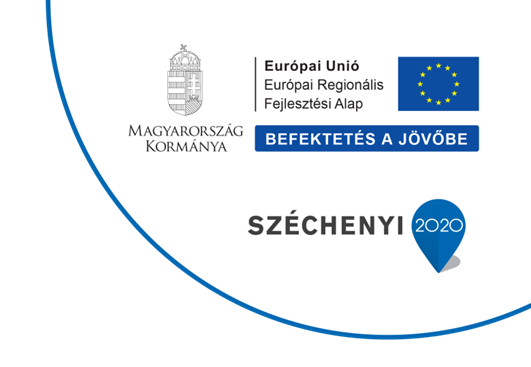 ENDREI JUDIT JÁSZFÉNYSZARUN					Ezek a mai fiatalok! - mondja szinte minden korosztály a nála ifjabbakra.  A korcsoportok közötti meg nem értés a családban, de akár a munka területén is nagy problémát jelenthet. Generációk együtt vagy egymás nélkül címmel a Korhatártalan Akadémia programsorozat keretében került sor Endrei Judittal közönségtalálkozóra, egy napsugaras, ragyogó őszi délutánon, 2018. október 12-én, Jászfényszarun a Rimóczi kastélyban. Beszélgetőpartnere volt Turóczyné Vesztegh Rozália a Magyar Népfőiskolai Társaság alapító tagja, az etikai bizottságának elnöke.Korosztályunknak – akik régóta vagyunk fiatalok – kedves ismerőse Endrei Judit, hiszen szinte naponta találkoztunk az egykori tv-bemondóval, mindig felfigyeltünk kellemes, meleg hangjára, a közreműködésével sugárzott adásokra. 22 év után nem láttuk többé, majd később egyre többször hallottunk, olvastunk róla: „Szenvedélyesen dolgozom azon, hogy az 50 és a 60+-os korosztály ne lemondással, aggodalommal fogadja az idősödés éveit, hanem éppen ellenkezőleg: megőrizze aktivitását, tanulási vágyát. Azokat várom a programra, akik hiszik, hogy minden nappal magabiztosabbak, hitelesebbek, életrevalóbbak lehetünk, éppen a korunk által, és próbáljuk kicsit több derűvel megélni az idősödést ma is meg holnap is…  A személyes találkozás során a magam példájával és sok hasznos információval szeretném erősíteni a hallgatóságot abban, hogy akárhány évesek vagyunk is, mindenképpen érdemes tennünk magunkért.” Tíz évvel ezelőtt indította életmód programját, ennek kapcsán kértük fel a közönségtalálkozóra, s amely révén ma is nagy népszerűségnek örvend.Endrei JuditKurdics Judit néven született Szolnokon. Érettségi után a Juhász Gyula Tanárképző Főiskola tanulója lett Szegeden, majd az ELTE-BTK orosz szakán is szerzett egy diplomát. 1976-1998 között tv-bemondó volt a Magyar Televíziónál. Közreműködött többek között a Homokóra, az Ablak, a TV-Híradó, a Hétvége, a Paraván, a Leporello és a Napközi című műsorok elkészítésében. 1998 óta szabadúszó. Két lánya van, Laura 26, Nóra 24 éves. Több könyve is megjelent: a Mindörökké nő, a Sztárdiéta, a Mindörökké férfi vagy a Korhatártalanul.Generációk együtt …?Milyen a generációs együttélés? Ma a fiatalok elköltöznek, régen hosszabb időre együtt maradtak a családdal s már korán átvették a tapasztalatokat. Tény, hogy mindig volt generációs ellentét, de korábban talán kevesebb. Ma olyan nagy a generációs szakadék, amilyen még nem volt. Régen, a tudás a legidősebb embernél volt, ezt a tudást, tapasztalatot adta át. Ma a tudás, a digitális tudás a fiataloknál van – nekünk kell ezen a digitális szakadékon átkelni, hogy a generációs együttműködés megvalósuljon. Mindkét félnek törekednie kell a kompromisszumra, csak egyiknek valamivel jobban. A fiatalok szabadságra, függetlenségre vágynak, de ott vannak a nyakunkon s mi szülők helikopterként körözünk felettük.Endrei Judit a lányival él együtt: „nagyon jó, szeretem őket, de nem kevés kompromisszumra van szükség, hogy béke legyen. Anyának lenni nem egyszerű, és az a legnehezebb, hogy hagyjam őket a maguk útján menni…  Így, amikor most, felnőttként elindulnak a dolgukra, még mindig képes vagyok utánuk szólni, hogy viszel-e kardigánt, vagy mikor jössz haza? Pedig tudomásul kell vennem, hogy felnőttek. Korán kikerültem a családi kötelékből, tizennégy évesen kollégista lettem, utána jött a szegedi főiskola, aztán a televízió. Anyukám nem folyt bele olyan szinten az életembe, mint ahogy én a lányok életének része vagyok. Erre vissza kell emlékeznem, példát kell vennem róla. Fontos annak tudatában lenni, hogy milyen ember vagyok én … hogyan értetjük meg magunkat a másikkal … akarjam megismerni, hogy milyen ember a másik … a generációk akkor működnek jól együtt, ha akarják megismerni egymást. A kor (időskor) csak önmagában, lehet, hogy nem tiszteletre méltó, nekünk kell tanulni, lépést tartani a világgal, hogy respektáljanak minket.Generációs elméletA generációs elméletről a korosztályok digitális ismérveiről hallottunk néhány fontos, egyben rendszerező gondolatot a gyors technológiai fejlődéssel egyre markánsabbá válnak a generációk közötti eltérések. Az, hogy kit melyik életkori szakaszában szólított meg az internet, jelentős befolyást gyakorol arra, hogy általában hogyan dolgozza fel az információkat és milyen kommunikációs csatornákat preferál. Az X generáció tagjait, a mai 36-50 éveseket a „digitális bevándorló” névvel illetik, akik felnőtt korukban kerültek közel az internethez és még fel tudják idézni a betárcsázás jellegzetes hangját. Velük összehasonlítva, a Z generáció tagjai, a mai középiskolások, már „digitális bennszülöttek”, már úgy nőttek fel, hogy gyermekkoruktól elérhető volt az internet.Veterán generáció (1925-1945) - idős korban találkoztak először az Internettel számukra a számítógép használat már önmagában is kihívás. Nehezen tudnak megbirkózni a digitális társadalom kihívásaival, de ők a legedzettebbek.Baby-boom generáció (1946-1964) - életük derekán találkoztak az internettel, munkavégzésükbe és hétköznapjaikba egyre nagyobb intenzitással építik be az Internetet. Strapabíró, jó közösségépítő - a fiatalabbaknál hiányzik a közösség, ezért sajnos, láthatóan, nem is tudnak közösséget építeni. Nyitottak, akarnak tanulni, keresik a helyüket a digitális világban.X-generáció (1965-1979) - a hírnöknemzedék, az átmeneti generáció, nem mozognak otthonosan a digitális világban. A munkahelyért mindent megtesznek, megbízhatóság, kontrolláltság, elmélyült szakmai igényesség, magas motiváció, kooperativitás, karrierizmus jellemzi őket.Y-generáció  (1980-1995) - digitális nemzedék első hulláma, magánéletükben nap, mint nap jelen van az Internet, mindent tud a digitális világról. A munkahelyéhez kevéssé hűséges, mindenhonnan a legtöbb tudást legrövidebb idő alatt ki akarja venni és imád tanulni, sokáig van a felsőoktatásban.Z-generáció - IT-generáció (1996-tól) - beleszülettek a digitális világba, bátrak, kezdeményezőek, kevésbé kételkednek saját képességeikben, korlátaikban, praktikus szemléletűek. Nem létezik számukra a realitás, az okos telefon a világuk.Az alfa generáció tagjai még kisgyerekek, az iskolák alsó tagozataiban már lehet találkozni velük. Számukra magától értetődő a személyes kommunikációs eszközök használata, okos telefonnal kelnek és fekszenek, mindig elérhetőek és folyamatosan kapcsolatban vannak egymással az online térben. Könnyen kezelik az információk gyors áramlását, tevékenységeiket gyakran váltogatják.Családi legendáriumA generációs különbségek markáns megjelenési színtere a család, az oktatás mellett a munkaerőpiac. A munkahelyen is fontos (lenne) a generációk összehangolása, mert ahol a vezető érzelmileg intelligens, ott jó a korosztályi együttműködés és a cég is eredményes. Itt is fontos az önismeret, hogyan beszélgetek a másikkal, az érzelmeimet hogyan fejezem ki, hogyan közvetítem magamat, s a másik érzelmeit hogyan fogadom. Az idős ember a bölcsességét, a munkatapasztalatát, a kitartását, a fiatal a frissességét az új tudását, az új technológiát adja a közösen kialakított értékrendbe. A magánélet és a munka terén egyaránt jó döntés, ha felidézzük a saját fiatal korunkat. A szüleink elfogadóbbak voltak velünk, bíztak bennünk … építkezzünk az ő tudásukból.Ezt követően a nagyszülői létről hallottunk s arról, hogy az unokák és a nagyszülők milyen jól kijönnek – jót nevetett a közönség a viccen, hogy egy a közös ellenség. Persze jó értelemben nézve a nagyszülők és az unokák között mindig kialakul valamilyen titkos és mély szövetség. S mindannyian szembesültünk már azzal, hogy a nagyszülő ne adjon édességet az unokának – s ott a dilemma, adjon, vagy ne adjon, vagy csak egy keveset. Akkor járunk el jól, ha elfogadjuk a szülők kérését és szeretetben, összhangban, megértésben neveljük a gyerekeket. Nagyszülőként a szülőkkel szemben néha olyan kompromisszumot is el kell fogadni, ami fájó pont. Erre az orvosság, hogy ki kell beszélni. Okos dolog az is, ha a nagyszülő megőrzi, meg tudja őrizni az „én idejét”, van ideje beszélgetni a párjával, majd együtt töltheti az aktív idejét az unokájával, akinek tudását, tapasztalatát átadhatja, együtt süthet az unoka a nagymamával és kertészkedhet, megtanulhat mindent a természetről a nagypapától. S az igazi nagy kincs a családi legendáriumot, a család tudását, tapasztalását átadni az utánunk jövő generációnak.A közönségtalálkozó alatt és a végén a hallgatóság is megosztotta gondolatait a fentiekhez kapcsolódóan, majd az otthonról hozott, vagy frissen vásárolt Endrei Judit nevével fémjelzett kedves könyvek, folyóiratok dedikálására is sor került. 	Kedves Judit! Hosszú időn át, 25 éven keresztül, amikor egy-egy neves esemény után, mint most is, telis-tele élménnyel hazamentem, az anyukám mindig izgatottan várt. No, hogy sikerült? – kérdezte. Milyen volt, érdekelte-e a közönséget, hogyan fogadták? Persze már beszéltem az öreglányokkal (nagynénéimmel) telefonon – mondta – s nekik nagyon-nagyon tetszett. Annyira elégedettek voltak ők is, de most már mondjál el mindent részletesen … Ma is, mint mindig, vittem magammal az élményeimet és a könyvet, amelyet kedves szavaiddal dedikáltál s letettem az asztalra,  - hogy főzés közben is belenézzek – s ahol éveken keresztül a mama ült. Most már nincs velünk, de szavaidat megfogadva gondolatban most is felidéztem a gyermekkoromat … valóban, ő sokszor megengedő, elfogadó volt, elnézte (komolyan vette) hóbortjaimat és mindenben támogatott. Erre kell visszaemlékeznem, … s most – megfogadva Judit a tanácsaidat, tervezem a karácsonyi unokás sütkérezést, az egészséges és hagyományos étkeket és készítem a családi legendáriumot.Mi is 25 2018-ban ünnepli fennállásának negyedszázados évfordulóját a Bedekovich Lőrinc Népfőiskolai Társaság. Ennek alkalmából rendezzük meg a „25 év 25 esemény” programsorozatot, amely megvalósítására 2018. július 1. és 2019. június 30. között a Korhatártalan Akadémia – Bedekovich hagyományok és innováció Jászfényszarun és térségében című GINOP-3.3.3-17-2017-00104 azonosító számú projekt keretében és Jászfényszaru Város Önkormányzata támogatásával kerül sor.						Kovács Béláné Pető Magdolna